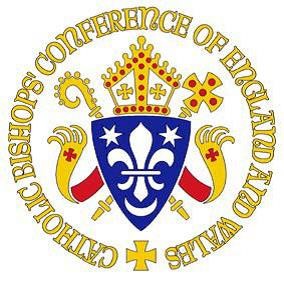 BISHOPS’ CONFERENCE OF ENGLAND AND WALES CERTIFICATE OF CATHOLIC PRACTICE Details of child (for identification only) Full name of child: ____________________________________________________ Address of child: _____________________________________________________ ___________________________________________________________________  Postcode: ___________________ Date of Birth: ____________________________ I am [the child’s parish priest] [the priest in charge of the Church where the family practises] [delete as applicable]  I hereby certify that this child and his/her family are known to me and, to the best of my knowledge and belief, the child is from a practising Catholic family. Priest’s name ____________________   Position ___________________________ Parish (or ethnic chaplaincy) ____________________________________________ Address ____________________________________________________________ ___________________________________________________________________ Telephone_______________________  © 2015 Catholic Trust for England and Wales 